ВведениеТанец - искусство, несомненно, любимое детьми. Особенно дети любят танцевать в дошкольном возрасте. Энергия внутренних сил ребёнка требует своего выражения. И работать с ними - значит отдавать ребёнку свой жизненный и духовный опыт, приобщать маленького человека к миру Прекрасного. По природе своей живой, физический активный характер танца имеет особую практическую ценность в наши дни, когда неподвижная и малоактивная деятельность стала занимать доминирующее положение в образе жизни детей.Танцам отводится особое место в процессе творческого и физического воспитания детей младшего возраста, поскольку, являясь выразительным средством обучения, они обеспечивают интенсивную нагрузку, развивают навыки совместных согласованных действий и творческую активность ребят, а также доставляет им большое удовольствие и радость. В дошкольном возрасте активно развиваются специальные способности детей, прежде всего художественные. Дошкольное детство создает благоприятные условия для их формирования. Дошкольник включен во все многообразие художественных видов деятельности. Он поет, танцует. Это создает возможность для проявления специальных способностей, в том числе музыкальных. Высшим проявлением способностей является ТАЛАНТ. Возможность выразить свои чувства в танце, внимательно слушая музыку, в огромной степени способствует эмоциональному, духовному, физическому развитию дошкольника. Сочетание духовного и физического необходимо для развития личности ребенка. Все мы не раз наблюдали, с каким удовольствием дошкольники импровизируют под музыку, придумывая свой собственный танец. У одних детей это получается достаточно грациозно, изобретательно, у других - несколько неуклюже и однообразно. Конечно, в этом проявляются врождённые данные - координация  движения, музыкальность, фантазия. Работа с детьми указывает, что в каждом ребенке заложен огромный эмоциональный, творческий, физический потенциал. Моя задача, как педагога– создать условия для его раскрытия и развития. 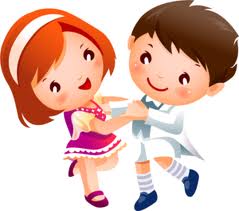 Содержание программы.I Пояснительная записка ……………………………………………………...4с.  II Цель, задачи………………………………………………………………….6с.III Учебно – тематический план……………………………………………....7с.I этап – подготовительный (4-5лет)II этап – основной (5-6лет)III этап – этап совершенствования (6-7лет)IV Содержание программы……………………………………………………9с.I этап – подготовительный (4-5лет)……………………………………9с.II этап – основной (5-6лет)……………………………………………17с. III этап – этап совершенствования (6-7лет)………………………….27с.V Годовой календарный учебный график……………………………………38с.VI Организационно – педагогические условия реализации программы…..39с.VII Планируемые  результаты ………………………………………………..40с.VIII Оценочные и методические материалы…………………………………42сЛитература………………………………………………………………………46с.ПОЯСНИТЕЛЬНАЯ ЗАПИСКАВ педагогике с давних пор известно, какие огромные возможности для воспитания души и тела заложены в синтезе музыки и пластики, интеграции различных видов художественной деятельности.Программа «Непоседы» предназначена для занятий кружка дополнительного образования с детьми с 4х до 7ми лет. Данная программа составлена на основе авторской программы по ритмической пластике А.И.Бурениной  «Ритмическая мозаика», а также на личном опыте музыкального руководителя  Горщарук Е.М.  Основная направленность программы А.И.Бурениной     – психологическое раскрепощение ребёнка через освоение своего собственного тела как выразительного («музыкального») инструмента. Программа А.И. Бурениной  составлена с учётом возрастных и психофизиологических особенностях детей дошкольного возраста и направлена на общее  гармоничное, психическое, духовное и физическое развитие ребёнка,  а так же на укрепление здоровья детей.Программа способствует обновлению содержания дошкольного образования. Работа по данной программе формирует у дошкольников навыки танцевальной техники, превышающие базовую образовательную программу, а также нравственно-волевые качества личности: настойчивость в достижении результата, выдержку, умение контролировать свои движения, действовать в коллективе. Программа обеспечивает укрепление физического, психического и психологического здоровья детей.Новизна программы заключается в том, что обучение хореографии на подготовительном этапе начинается с трёхлетнего возраста с постепенным усложнением содержания, значительно превышающим базовую программу. Программа направлена на совершенствование традиционной практики по хореографическому и музыкально-ритмическому обучению детей дошкольного возраста. Программа разработана с учётом принципов: систематичности, психологической комфортности, учёта возрастных особенностей, деятельного подхода к развитию детей и ориентирована на развитие личности ребёнка.Упражнения по развитию ориентации формируют у детей умение использовать пространственный рисунок. Упражнения по развитию «мышечного чувства» вырабатывают самоконтроль за движениями. Стремление проявить фантазию и воображение, имитации различных трудовых процессов содействуют развитию художественно – творческих способностей детей.В «век гиподинамии» хореография является дополнительным резервом двигательной активности детей, источником их здоровья, радости, повышения работоспособности, разрядки умственного и психического напряжения, а, следовательно, одним из условий их успешной подготовки к учебной и трудовой деятельности.ЦЕЛЬ, ЗАДАЧИ.Цель программы: выявление, раскрытие и развитие творческих   способностей каждого воспитанника, развитие личности дошкольника.Задачи программы:• Создание условий для развития способностей детей;• Развитие интеллектуального, физического, духовного, творческого потенциала воспитанников;• Выявление и развитие особо одаренных детей;• Организация полноценной культурно- досуговой деятельности;• Привитие навыков здорового образа жизни;• Способствовать гармоничному развитию души и тела ребёнка;• Развивать музыкальные и творческие способности детей с учётом возможностей каждого ребёнка.УЧЕБНО- ТЕМАТИЧЕСКИЙ ПЛАН.Первый год обучения.I этап – подготовительный (4-5лет)Второй год обучения. II этап – основной (5-6лет)Третий год обучения.III этап – этап совершенствования (6-7лет)СОДЕРЖАНИЕ ПРОГРАММЫI этап – подготовительный (4-5лет)СентябрьМатериал: аудиозапись, цветные ленты по количеству детей.ОктябрьМатериал: аудиозапись, колокольчик, цветные ленты по количеству детейНоябрьМатериал: аудиозапись, две игрушки для показа (тряпичная и деревянная)ДекабрьМатериал: аудиозапись, белые лентыЯнварьМатериал: аудиозапись, шапочки к игре «Магазин игрушек» ФевральМатериал: аудиозапись, исскуственые цветы по количеству детей, иллюстрацииМартМатериал: аудиозапись, фольга для игростречинга «Дождик»АпрельМатериал: аудиозапись ,барабанМайМатериал: аудиозапись, дипломы и медальки на награждение II этап – основной (5-6лет)СентябрьМатериал: аудиозапись, цветные ленты по количеству детейОктябрьМатериал: аудиозапись, колокольчик, обруч.НоябрьМатериал: аудиозапись, резиновый мяч ДекабрьМатериал: аудиозапись, белые лентыЯнварьМатериал: аудиозапись, шапочки к игре «Магазин игрушек» ФевральМатериал: аудиозапись, исскуственые цветы по количеству детейМартМатериал: аудиозапись, шумовой оркестр по количеству детейАпрельМатериал: аудиозапись, барабан, разноцветные ленты по кол-ву детеМайМатериал: аудиозапись, дипломы и медальки на награждение, подарки III этап – этап совершенствования (6-7лет)СентябрьМатериал: аудиозапись, зонты по количеству детей для танцаОктябрьМатериал: аудиозапись, цветные ленты по количеству детейНоябрьМатериал: аудиозапись, платки по количеству детейДекабрьМатериал: аудиозапись, белые ленты, иллюстрации по темам.ЯнварьМатериал: аудиозапись, шапочки к игре «Магазин игрушек», иллюстрации народных костюмов Польша, БелоруссияФевральМатериал: аудиозапись, исскуственые цветы по количеству детей, иллюстрации народных костюмов Украина, МолдоваМартМатериал: аудиозапись, иллюстрации бальных платьев, баловАпрельМатериал: аудиозапись, шумовой оркестр, иллюстрации по темам.МайМатериал: аудиозапись, дипломы и медальки на награждение.ГОДОВОЙ КАЛЕНДАРНЫЙ УЧЕБНЫЙ ГРАФИК.Программа ориентирована на детей среднего и старшего дошкольного возраста. Срок реализации программы – 3 года.Основной формой работы являются групповые занятия. Занятия  проводятся, начиная со средней группы, в каждой возрастной группе 2 раза в неделю, во второй половине дня, после дневного сна.  Для более эффективных занятий необходимо использование специальной обуви (чешки, балетки), также удобная одежда (легенцы, футболки).В средней группе - количество  занятий в неделю - 2, в месяц 8 занятий. В январе 6 занятий.В год проводится 70 занятий. Длительность занятия в средней группе  -20 мин.В старшей  группе - количество  занятий в неделю -2, в месяц 8 занятий. В январе 6 занятий.В год проводится  70 занятий. Длительность занятия в старшей  группе  -25  мин.В подготовительной  группе - количество  занятий в неделю -2, в месяц 8 занятий. В январе 6 занятий.В год проводится  70 занятий. Длительность занятия в подготовительной  группе  -30  мин.В процессе обучения используются игровые технологии, проблемное обучение, личностно-ориентированный подход, здоровьесберегающие технологии.ОРГАНИЗАЦИОННО – ПЕДАГОГИЧЕСКИЕ УСЛОВИЯ РЕАЛИЗАЦИИ ПРОГРАММЫ.Занятия в кружке направлены на общее развитие дошкольников, на приобретение устойчивого интереса к занятиям хореографией в дальнейшем, но не может дать детям профессиональной хореографической подготовки. Поэтому учебный материал включают в себя лишь элементы видов танцев, объединенных в отдельные танцевально тренировочные комплексы, игры и танцевальные композиции. Все разделы программы объединяет игровой метод проведения занятий.Работа ведется определенными периодами – циклами. В течение месяца педагог разучивает с детьми материал одного из разделов. Первая неделя цикла отводится освоению новых знаний. Вторая – повторению пройденного материала с некоторыми усложнениями, дополнениями. Третья, четвертая – окончательному закреплению пройденного материала. Такой метод позволяет детям более последовательно и осмысленно вживаться в изучаемый материал. Но при этом ошибочно рассматривать отдельные разделы, как наиболее ответственные и главные, т.к. освоение программы зависит от общей суммы знаний и навыков.Кроме основных разделов занятия включают в себя упражнения на развитие ориентирования в пространстве, ритмическую разминку на развитие групп мышц и подвижность суставов, вспомогательные и координирующие упражнения, упражнения с предметами, музыкально – подвижные игры, упражнения на импровизацию.Занятие состоит из трех частей:Вводная - в нее входит поклон, маршировка, разминка.(3-5 минут)Основная - она делится на тренировочную (изучение нового материала, повторение, закрепление пройденного) и танцевальную (разучивание танцевальных движений, комбинаций, композиций).(10-20минут)Заключительная – музыкальные игры, вспомогательные и корригирующие упражнения, поклон. (5 минут)Изучение программы начинается с несложных движений и заданий на первом году обучения, затем расширяется, совершенствуется и обогащается в последующих годах.На первом году обучения особое внимание уделяется постановке корпуса, рук, ног, головы. В течение всего второго, третьего года дети занимаются ритмикой, детскими бальными, историко–бытовыми, доступными народными танцами и изучают элементы классического танца. В течение всего третьего года используется материал второго года, он принимается за основу, дополняя его новыми знаниями. Весь материал подобран исходя из возрастных особенностей детей.ПЛАНИРУЕМЫЕ РЕЗУЛЬТАТЫ.Занятия кружка дополнительного образования  осуществляются непосредственно с учетом возрастных особенностей детей. На четвёртом году  жизни учатся двигаться в соответствии с характером музыки. Улучшается качество исполнения танцевальных движений, появляется умение двигаться под музыку ритмично, согласно темпу и характеру музыкального произведения. На пятом году формируется навык ритмичного движения в соответствии с характером музыки, дети могут самостоятельно менять движения в соответствии с музыкой. Совершенствуются танцевальные движения, умение двигаться в парах по кругу, в танцах и хороводах, ритмично хлопать в ладоши, выполнять простейшие перестроения, подскоки. На шестом году жизни ребенок физически крепнет, становится более подвижным. Успешно овладевает основными движениями, у него хорошая координация движений в ходьбе, беге, прыжках. Совершенствуются процессы высшей нервной деятельности: развивается способность анализировать, обобщать, делать простейшие умозаключения, улучшается произвольная память.  Дети седьмого года жизни имеют достаточно развитые двигательные навыки: они умеют ритмично ходить и бегать; легко, энергично, а также высоко поднимать ноги в коленях; скакать с ноги на ногу; самостоятельно строить круг, расширяя и уменьшая его; двигаться парами по кругу, сохраняя расстояние между парами; выполнять различные движения с предметами и без них; исполнять отдельные танцевальные движения; способны передавать игровые образы различного характера. Таким образом в работе с дошкольниками всё должно идти по спирали, с постепенным усложнением. Каждый год следует возвращаться к пройденному материалу, с учётом возрастных особенностей детей. Педагог должен проявлять определённую гибкость в подходе каждой конкретной группе детей, творчески решать все вопросы, которые ставит перед ним процесс обучения, учитывая при этом состав группы, физические данные, основные способы восприятия и переработки информации и возможности детей. Возможно, перенести изучение на следующий год или вовсе исключить из программы те элементы, прохождение которых окажется недоступным данной группе детей. С другой стороны, в зависимости от необходимости, существует возможность расширить тот или иной раздел программы. Программа «Непоседы» рассчитана на детей дошкольного возраста по развитию их основных психических процессов (восприятие, память,  мышление, фантазия, воображение). Средствами хореографии и музыкально-эстетического обучения , с поэтапным переходом от игровых форм для детей 4лет до создания хореографических композиций в заключительном этапе для детей 6-7лет. Большой информационный блок даст возможность наполнить каждое занятие с детьми интересным материалом, методикой разучивания сложных для восприятия детей двигательных и музыкальных навыков в игровой, доступной для них  форме.Детей, посещающих наш кружок не заметить нельзя: их сияющие глаза, всегда ожидающие чуда, их быстрый изобретательный ум, раскрепощенность, неиссякаемый интерес к танцу, умение включаться спонтанно в любое музицирование!ОЦЕНОЧНЫЕ  И МЕТОДИЧЕСКИЕ МАТЕРИАЛЫ.Формы  контроляДанная программа предусматривает следующие формы контроля процесса обучения: -проведение практических занятий;-участие детей в праздничных мероприятиях детского сада;-проведение открытого мероприятия;-проведение мастер-класса среди педагогов и родителей;-участие детей в городских, региональных конкурсах, фестивалях; - творческие отчёты; - выступление на концертах.2.  Критерии отслеживания усвоения программы.К концу года умения детей  должны расшириться и совершенствоваться.  Существует много  тестов, позволяющих оценить творческие способности ребёнка. Диагностические таблицы позволяют проследить у детей развитие, проанализировать уровень сформированности, танцевальных навыков и умений. Итоговая диагностика проводится в форме творческих заданий.Цель диагностики: выявление уровня  освоения программы ребенком.Метод диагностики: наблюдение за детьми в процессе движения под музыку в условиях выполнения обычных и специально подобранных заданий. При определении уровня развития ребенка, за основу взяты следующие программные задачи:- Чувство музыкального ритма.способность воспринимать и передавать разные ритмические рисунки, основными средствами выразительности изменять движения в соответствии с музыкальными фразами.  Темпом и ритмом. Оценивается соответствие исполнения движений  музыке.                                                                                                                                       - Эмоциональная отзывчивость.выразительность мимики и пантомимики, умение передавать в позе, жестах разнообразную гамму чувств, исходя из музыки и содержания композиции. - Танцевальное творчество.Способность правильно и «музыкально» исполнять танцевальные движения, комбинации,  умение импровизировать под знакомую и незнакомую музыку на основе освоенных на занятиях движений, а также придумывать собственные оригинальные «па». 3.  Условия реализации программы.Для успешной работы по программе необходим светлый, просторный и хорошо   освещенный   зал, соответствующий   санитарно-эпидемиологическим   правилам   и нормативам СанПин 2.4.4.1251-03; Кроме того, необходимы следующие средства для обучения:Музыкальная аппаратура.Тренировочная одежда и обувь.Сценические костюмы.Реквизит для танцев.Воспитательная работа.С первых минут занятий очень важно заинтересовать детей, вызвать у них желание заниматься. Для этого следует тщательно продумать методические приемы, которые помогут решить поставленные задачи.Прежде, чем заставить ребенка танцевать, нужно научить его красиво и осознанно двигаться под музыку,  научить связывать музыку с движением. Для этого в занятия нужно включать простые, интересные упражнения, не вызывающие особых затруднений для их восприятия и исполнения. Движения показывает педагог. Надо следить, что бы дети не повторяли сразу за педагогом, а внимательно следили за его исполнением. Обучение движению начинается с его названия, показа, объяснения техники. Это необходимо для создания зрительного образа и последующего осмысления движений. Все новые движения необходимо изучать в «чистом» виде. Если движение трудное и достичь его правильного исполнения сразу нельзя, то изучают сначала элементы, подготовительные упражнения. Систематическое повторение одного упражнения значительное число раз позволит добиться лучшей техники исполнения. Но нужно помнить, что нельзя долго задерживать внимание детей на одном упражнении, занятие не должно быть моторным. Нужно разнообразить задания, что бы они всегда оставались занимательными для воспитанников. Для обучения танцам детей дошкольного возраста необходимо использовать игру. «Дети должны жить в мире красоты, игры, сказки, музыки, фантазии, творчества», – писал Сухомлинский. Речь идет не о применении игры как средства разрядки и отдыха, а о необходимости пронизать занятие игровым началом, сделать игру его органическим компонентом.
Игра должна быть средством достижения намеченной педагогической цели, требовать для своего осуществления волевых усилий, упорного труда. Тогда игра будет способом обучения воспитанника умению трудиться, и при этом даже рутинная, скучная для детей работа покажется интересной.Кроме танцевальных элементов на занятиях кружка дети знакомятся с различными упражнениями связанные с отчетом ритма, что дает ребенку возможность безошибочно начать движение на указанную долю музыкального такта и развивает чувство музыкального ритма. Одним из самых слабых мест в исполнительской практике является невыразительность лица, поэтому с первого занятия нужно обращать внимание детей на активность мышц лица.
И поэтому для развития у детей выразительности, артистичности, фантазии следует включать в занятия музыкальные этюды и игры. Целесообразно включать в занятие импровизацию. В качестве музыкального оформления лучше выбирать доступные для восприятия детей произведения. Они должны быть разнообразными и качественными. Музыка подбирается к каждой части занятия, определяется ее структура, темп, ритмический рисунок, характер.
 На протяжении всех занятий,  особенно на их начальном этапах, очень важно следить за формированием правильной осанки детей. С этой целью рекомендуются задания на укрепление мышц спины.Успешное решение поставленных задач на занятиях хореографией в дошкольном учреждении возможно только при использовании педагогических принципов:- принцип доступности и индивидуальности (учет возрастных особенностей, возможностей ребенка, индивидуальный подход к каждому        участнику кружка.)- принцип постепенного повышения требований (выполнение ребенком все более трудных, новых заданий, постепенное увеличение объема и интенсивности нагрузок.)- принцип систематичности (непрерывность, регулярность занятий.)- игровой принцип (занятие стоится на игре.)- принцип сознательности, активности (сознательное, заинтересованое отношение ребенка к своим действиям.)- принцип повторяемости материала (повторение вырабатываемых двигательных навыков.)- принцип наглядности (практический показ движений.)Ведущими методами обучения детей танцам являются:
• наглядная демонстрация формируемых навыков (практический показ);
• объяснение методики исполнения движения;
Таким образом, основные методы, применяемые при обучении: 
• качественный показ;
• словесное (образное) объяснение;
• повторение.Итогом занятий является танец. Танец, поставленный на основе выученных движений, помогает развить танцевальность. Преодолевая технические трудности, дети приобретают свободу сценического поведения, проявляют свою индивидуальность.Литература«Учимся танцевать. Веселые уроки танцев для дошколят». Джим Холл. АСТ – Астрель, Москва. 2008 «Танцевальная мозаика. Хореография в детском саду» Слуцкая С.Л. ЛИНКА-ПРЕСС, Москва. 2006«Игры, песенки и танцы для детских праздников» Горбина Е.В., Михайлова М.А. Академия развития, Ярославль. 2008«Первые уроки музыки и творчества» Юдина Е.И. Аквариум, Москва. 1999«Музыкальное воспитание в детском саду» Давыдова М.А. ВАКО, Москва. 2006«Азбука хореографии», Барышникова Т. М., .«Музыка и движение» Бекина С.М., М., Просвещение, .«Сто уроков классического танца» Костровицкая В. С-Пб., .«Развитие музыкальных способностей» Михайлова М.А. Академия развития, Ярославль. 2007«Развитие воображения у детей» Субботина Л.Ю., популярное пособие для родителей и педагогов. Академия развития, Ярославль. 1997«Музыкально-двигательные упражнения в детском саду» Е.П.Раевская, М.Просвещение-1991г.Урунтаева Г. “Дошкольная психология”, М., .“Эстетическое воспитание в детском саду” под ред. Н.А. Ветлугиной, М., 1985 «Танцы. Игры. Упражнения для красивого движения», Воронина Н.В., Михайлова М.А. Академия развития, Ярославль. 2000«Здоровье и физическое воспитание детей в дошкольных образовательных учреждениях» материалы всероссийского совещания,гл.ред. Оверчук Т.И., Изд-во ГНОМ,2002г.«Упражнения, этюды, танцы для дошкольников» Антонова В.И.-Челябинск: ТЦ Детство,1996г.«Развитие личности ребёнка средствами хореографии», УсоваО.В.,Екатеринбург,2001«Мир движений девочек и мальчиков» Филиппова С.О. - СП-б6 Детство-пресс,2001г.«Методология и методы психолого-педагогического исследования». Гл.ред. Загвязинский Р., Атаханов М., Академия,2001г.«Танец» ред. Васильева Т.Е., Москва-2008г. «Ребёнок в детском саду»ООО Издательский дом «Воспитание дошкольника» (2005-№6)«Азбука музыкально-творческого саморазвития» Юдина Е.И,Москва-1994г.24.«Народный танец», Ткаченко Т.М,М.,Искусство,1996г.25. «Секрет танца»,Васильева Т.К.,С-Пб,ТОО «Диамант»,1997г.26. статья «Чувство ритма? Это очень просто» Дошкольное воспитание №10-1997(стр.112)27. «Ритмика и танец», Бриске И.Э.,Челябинск,1999г.Часть 1.28. «Ритмика и танец», Бриске И.Э.,Челябинск,2000г.Часть 2.№Название разделаТема занятийКоличество часов1Вводное занятие«Давайте познакомимся»12Музыкально ритмические движения«Здравствуй сказка»72Музыкально ритмические движения«В коробке с карандашами»82Музыкально ритмические движения«На птичьем дворе»82Музыкально ритмические движения«Зимняя сказка»83Элементы русского танца«Во саду ли в огороде»104Детский бальный танец, ритмика.«Приглашение к танцу»124Детский бальный танец, ритмика.«Я хочу танцевать»85Элементы эстрадного танца«Давайте построим большой хоровод»8итого70№Название разделаТема занятийКоличество часов1Вводное занятие«Как мы рады встрече»12Музыкально ритмические движения«Любимые герои »72Музыкально ритмические движения« Осенние дорожки»82Музыкально ритмические движения«Детские забавы»82Музыкально ритмические движения«Зимние приключения»83Элементы русского танца«Русский хоровод»124Детский бальный танец, ритмика.«Приглашение к танцу»104Детский бальный танец, ритмика.«Я хочу танцевать»85Элементы эстрадного танца«Весёлые ритмы»8итого70№Название разделаТема занятийКоличество часов1Вводное занятие«Встанем, дети, в круг»12Музыкально ритмические движения«Осенняя прогулка»72Музыкально ритмические движения«В гостях у Белоснежки»83Элементы русского танца«Лесные приключения»84Детские бальные танцы«Путешествие в сказку»85Элементы народного танца«Из бабушкиного сундучка»126Детский бальный танец, элементы историко-бытового танца.«Мы собираемся на бал»106Детский бальный танец, элементы историко-бытового танца.«Навстречу к солнцу»87Элементы эстрадного танца«Веселая карусель»8итого70НеделиСодержание работыЦельI неделя21. Знакомство с детьми. 2. Обучение танцевальному приветствию «поклон». 3.Основные положения рук, ног, головы, корпуса,- положение в паре4.  «Упражнения с флажками»,  5. Прощание «поклон».Формировать умение ориентироваться в пространстве.II неделя21. Танцевальное приветствие «поклон». 2. Разминка на постановку осанки. 3. Движения на развитие плавности рук: «ветерок», «ленточки», «волна», «гладим кошку».4. Муз.игра –  «Веселая карусель»,.5. Прощание «поклон».Способствовать развитию мышления, воображения, творческих способностей.III неделя21. Танцевальное приветствие «поклон». 2. Комбинации на повороты, наклоны с руками.3.Закрепление темы с остановкой комбинаций.4. Игра –  «Ловушка»5. Прощание «поклон».Совершенствовать разученные танцевальные композиции.IV неделя21. Танцевальное приветствие «поклон».  2. Хлопки: простые и усложненные.3.знакомство с элементами русской народной пляски4.Муз.игра «Карусель».5. Прощание «поклон».Укреплять основные мышечные группы для формирования правильной осанки.Содержание работыЦельI неделя21. Танцевальное приветствие «поклон». 2.Вытягивание ноги на носок с последовательным переходом на каблук и на носок,3. Хлопки в различных ритмических рисунках,4. Муз.игра –«Делаем красиво» .5. Прощание «поклон».Закреплять умение ритмично и выразительно двигаться в танце.II неделя21. Танцевальное приветствие «поклон». 2. Разминка на постановку осанки. 3. Вытягивание ноги с одновременным ударом пяткой опорной ноги,4. Игра - «Зайка серенький».5. Прощание «поклон».Содействовать развитию музыкальности, танцевальности и координации движений.III неделя21. Танцевальное приветствие «поклон». 2. Разминка на постановку осанки. 3. Закрепление позиций рук, ног.4. Разучивание парного танца 5. Танцевальная игра-импровизация - «Ай,да я!».6. Прощание «поклон».Способствовать развитию ловкости, быстроты и ориентировке в пространстве.IV неделя21. Танцевальное приветствие «поклон». 2. Разминка на постановку осанки. 3. Перестроение: круг в круге, с колонн в круги, полукруг.4. Разучивание второй части танца.5. Игра -«Вертушки» .6. Прощание «поклон».Научить детей различать в танце динамические оттенки «тихо-громко».НеделиСодержание работыЦельI неделя21. Танцевальное приветствие «поклон». 2. Разминка на постановку осанки. 3. Изучение комбинаций на подражание животным: «зайчики», «кошечки», «лисички», «птички».4. Муз.игра -.«Фабрика игрушек».5. Прощание «поклон».Дать представление детям о характере русской пляски, народных забавах и русских традицияхII неделя21. Танцевальное приветствие «поклон». 2. Разучивание парного танца по музыкальным фразам.3. Закрепление пройденных тем.4. Игростречинг – «Деревянные и тряпичные куклы»5. Прощание «поклон».Развивать ритмичность и согласованность движений в парном танце.III неделя21. Танцевальное приветствие «поклон». 2. Упражнения на середине зала: «Марш», «Торжественная ходьба».4. Комбинации на повороты, наклоны с руками.5. Игра – «Считалочка».6. Прощание «поклон».Совершенствовать развитие специальных необходимых умений и навыков.IV неделя21. Танцевальное приветствие «поклон». 2. Основные положения рук, ног, головы, корпуса3. Разучивание танца «Новогодние игрушки» к утреннику4. Муз.-ритм. игра - «Хлопушечки».5. Прощание «поклон». Содействовать развитию внимания, ориентировки в пространстве.НеделиСодержание работыЦельI неделя21. Танцевальное приветствие «поклон». 2. Разминка на постановку корпуса. 3. Движения на координацию рук и ног одновременно.4. Игра -.«Кот и мыши»5. Прощание «поклон».Содействовать развитию двигательной памяти, внимания и умению слушать музыку.II неделя21. Танцевальное приветствие «поклон». 2. Подготовка танца к утреннику.3. Игростречинг -«Пингвины»,  .4. Прощание «поклон».Добиваться правильного и ритмичного выполнения движений ног.III неделя21. Танцевальное приветствие «поклон». 2. Разминка на постановку корпуса. 3. Постановка танца по рисункам.4. Муз.игра -«Мышка в норке», 5. Прощание «поклон».Содействовать развитию выразительности в движениях, танцевальности.IV неделя21. Танцевальное приветствие «поклон». 2. Разминка на постановку корпуса. 3. Показ танцев на Новогоднем утреннике.4.Муз.игра «Снежинки-пушинки»5. Прощание «поклон».Совершенствовать выполнение разученных танцевальных композиций.НеделиСодержание работыЦельIII неделя21. Танцевальное приветствие «поклон». 2. Разминка на постановку корпуса. 3.Комплекс упражнения на расслабление группы мышц..4.Игростречинг- «Зоопарпк».5. Прощание «поклон».Продолжать развитие ориентировки в пространстве, ловкости, координации движенийIV неделя21. Танцевальное приветствие «поклон». 2. Разминка на постановку корпуса. 3. Закрепление пройденных тем.4. Муз.-ритм.игра - «Хлопушечки.».6. Прощание «поклон».Укреплять основные мышечные группы для формирования правильной осанки.НеделиСодержание работыЦельI неделя21. Танцевальное приветствие «поклон». 2. Разминка на постановку ног.3.Упражнения на середине зала: «Вместе на парад», «Встанем в кружок».4.Игростречинг «деревянные и тряпичные куклы»5.Прощание «поклон».Способствовать развитию мышления, воображения, творческих способностей.II неделя21. Танцевальное приветствие «поклон». 2. Разминка на положение головы. 3. Изучение комбинаций танцев к 8 марта – «К маме на льдинке», «Танец цветов».4. Танцевальная импровизация- «Иголка с ниткой».5 .Прощание «поклон».Совершенствовать разученные танцевальные композиции.III неделя21. Танцевальное приветствие «поклон». 2. Разминка комбинации на ритмичность шагов с движением корпуса и рук.3. Знакомство детей с классическим танцем.4. Ритмопластика: упр-е « Снегири».5. Прощание «поклон».Содействовать развитию самовыражения, творческих способностей и выразительности движений.IV неделя21. Танцевальное приветствие «поклон». 2. Разминка на положение головы. 3. Закрепление танцев по музыкальным фразам.4. Закрепление пройденных тем.5. Муз.игра - «Великаны и гномы».6. Прощание «поклон».Закрепить выполнение изученных танцевНеделиСодержание работыЦельI неделя21. Танцевальное приветствие «поклон». 2 .Закрепление пройденных тем (танцевальные комбинации по показу)3. Показ танцев на утреннике. 4. Танцевальная игра-импровизация - «Ай, да я!».5. Прощание «поклон».Учить определять фрагменты музыкального произведения (вступление, куплеты, припевы).II неделя21. Танцевальное приветствие «поклон». 2.  Комбинации на ритмичность шагов с движением корпуса и рук.3. Закрепление правильных положений рук и ног.4. Игра - «На ковре котята спят».5. Прощание «поклон».Способствовать развитию пластичности, музыкальности и ориентировке в пространстве.III неделя21. Танцевальное приветствие «поклон». 2. Танцевальные элементы и композиции:- шаг на носочках,- прыжки на двух ногах(индивидуально и в парах)3. Ритмическое упр-е - игра: «Звери в зоопарке» 4.Игростречинг «Дождик»5. Прощание «поклон».Добиваться правильного исполнения танцевальных комбинаций.IV неделя21. Танцевальное приветствие «поклон». 2 . Комбинации на повороты, наклоны с руками.3. Ритмическое упр-е - игра:  «С платочками»4. Ритмопластика - «Топ-Хлоп».5. Прощание «поклон».Содействовать укреплению мышц  рук и кистей.НеделиСодержание работыЦельI неделя21. Танцевальное приветствие «поклон». 2. Разминка на положение головы. 3. Танцевальные элементы и композиции: - танцевальный шаг (шаг с носка),- бег на полупальцах,- прыжки,- па галопа4.Игростречинг «Веселые путешественники»,5. Прощание «поклон».Развивать ловкость, ориентировку в пространстве и координацию движений.II неделя21. Танцевальное приветствие «поклон». 2. Разминка на положение головы. 3. Изучение танца «Веснянка» по рисункам индивидуально4. Ритмическое упр-е - игра:   «Растет дерево»5. Прощание «поклон».Воспитывать организованность, дисциплинированность, вызывая эмоциональную отзывчивость.III неделя21. Танцевальное приветствие «поклон». 2. Подготовка комбинаций танца в парах3. Закрепление танца по музыкальным фразам.4.Игростречинг «Цветы»5. Прощание «поклон».Закрепить выполнение разученных танцевальных комбинаций.IV неделя21. Танцевальное приветствие «поклон». 2. Разминка на положение головы. 3. Закрепление пройденной темы.4.Муз.игра «Весело-грустно»6. Прощание «поклон».Развивать ритмичность и согласованность движений в танце с хлопками и притопами.НеделиСодержание работыЦельIII неделя21. Танцевальное приветствие «поклон». 2. . Упражнения на середине зала: «Величавый шаг» 3. Закрепление парного танца попарно4. Игра - «Иголка с ниткой».5. Прощание «поклон»..Содействовать развитию импровизации, чувства ритма и координации движений.IV неделя21. Танцевальное приветствие «поклон». 2. Повторение и закрепление полученных знаний.3. Конкурс на лучшее танцевальное движение вместе с мамой4. Танцевальная импровизация «Я танцую!» вместе с родителями5. Прощание «поклон».Подведение итогов, определение и награждение победителей медалями: «Лучший танцор», «Веселый танцор», «Внимательный танцор», «Талантливый танцор»…НеделиСодержание работыЦельI неделя21. Знакомство с детьми. 2. Повторениее танцевального приветствия «поклон». 3.Основные положения рук, ног, головы, корпуса,- положение в паре4.  «Упражнения с флажками»,  5. Прощание «поклон».Формировать умение ориентироваться в пространстве.II неделя21. Танцевальное приветствие «поклон». 2. Разминка на постановку осанки. 3. Движения на развитие плавности рук: «ветерок», «ленточки», «волна», «гладим кошку».4. Муз.игра –  «Веселая карусель»,.5. Прощание «поклон».Способствовать развитию мышления, воображения, творческих способностей.III неделя21. Танцевальное приветствие «поклон». 2. Комбинации на повороты, наклоны с руками.3.Закрепление темы с остановкой комбинаций.4. Игра –  «Ловушка»5. Прощание «поклон».Совершенствовать разученные танцевальные композиции.IV неделя21. Танцевальное приветствие «поклон».  2. Хлопки: простые и усложненные.3.знакомство с элементами русской народной пляски4.Муз.игра «Карусель».5. Прощание «поклон».Укреплять основные мышечные группы для формирования правильной осанки.НеделиСодержание работыЦельI неделя21. Танцевальное приветствие «поклон». 2. Разминка на постановку осанки. 3. Подскоки в продвижении по кругу и на месте, по четырем точкам в повороте.4. Закрепление темы.5. Игра – «Хлопушечки».6. Прощание «поклон».Закреплять умение ритмично и выразительно двигаться в танце.II неделя21. Танцевальное приветствие «поклон». 2. Разминка на постановку осанки. 3. Постановка комбинаций танца на данную тему.4. Движения на развитие плавности рук – «Поющие руки», «Стряхнем воду с платочков».5. Игра - «Зайка серенький».6. Прощание «поклон».Содействовать развитию музыкальности, танцевальности и координации движений.III неделя21. Танцевальное приветствие «поклон». 2. Разминка на постановку осанки. 3. Закрепление позиций рук, ног.4. Разучивание парного танца 5. Игра - «Быстрый-медленный».6. Прощание «поклон».Способствовать развитию ловкости, быстроты и ориентировке в пространстве.IV неделя21. Танцевальное приветствие «поклон». 2. Разминка на постановку осанки. 3. Перестроение: круг в круге, с колонн в круги, полукруг.4. Разучивание второй части танца.5. Игра - «Тихо-громко».6. Прощание «поклон».Научить детей различать в танце динамические оттенки «тихо-громко».НеделиСодержание работыЦельI неделя21. Танцевальное приветствие «поклон». 2. Разминка на постановку осанки. 3. Изучение комбинаций на подражание животным: «зайчики», «кошечки», «лисички», «птички».4. Знакомство с элементами русской народной пляски: хороводный шаг, переменный шаг, полуприсед, шаг на всей ступне, шаг с притопом.5. Игра - «На ковре котята спят».6. Прощание «поклон».Дать представление детям о характере русской пляски, народных забавах и русских традицияхII неделя21. Танцевальное приветствие «поклон». 2. Разминка на постановку корпуса. 3. Закрепление парного танца по музыкальным фразам.4. Закрепление пройденных тем.5. Игра - «Медведь в лесу».6. Прощание «поклон».Развивать ритмичность и согласованность движений в парном танце.III неделя21. Танцевальное приветствие «поклон». 2. Разминка на постановку корпуса. 3. Подскоки в продвижении по кругу и на месте, по четырем точкам в повороте.4. Комбинации на повороты, наклоны с руками.5. Игра – «Считалочка».6. Прощание «поклон».Совершенствовать развитие специальных необходимых умений и навыков.IV неделя21. Танцевальное приветствие «поклон». 2. Разминка на постановку корпуса. 3. Тренировка двигательных навыков –  упражнения: «крылья самолета», «маятник», «незнайка», «великаны и гномы».4. Закрепление пройденной темы5. Игра - «Хлопушечки».6. Прощание «поклон». Содействовать развитию внимания, ориентировки в пространстве.НеделиСодержание работыЦельI неделя21. Танцевальное приветствие «поклон». 2. Разминка на постановку корпуса. 3. Движения на координацию рук и ног одновременно.4. Движения на развитие устойчивости в положении ног.5. Игра - «Фабрика игрушек».6. Прощание «поклон».Содействовать развитию двигательной памяти, внимания и умению слушать музыку.II неделя21. Танцевальное приветствие «поклон». 2. Разминка на постановку корпуса. 3. Закрепление движений для ног – притопы двумя ногами поочередно, притопы одной ногой, переменные притопы, шаг польки.4. Подготовка танца к утреннику.5. Игра - «Делай как я».6. Прощание «поклон».Добиваться правильного и ритмичного выполнения движений ног.III неделя21. Танцевальное приветствие «поклон». 2. Разминка на постановку корпуса. 3. Постановка танца по рисункам.4. Закрепление русской темы – шаг на всей ступне, переменный шаг, полуприсед, присед с выставлением ноги на пятку.5. Игра - «Затейники».6. Прощание «поклон».Содействовать развитию выразительности в движениях, танцевальности.IV неделя21. Танцевальное приветствие «поклон». 2. Разминка на постановку корпуса. 3. Показ танцев на Новогоднем утреннике.4. Изучение комбинаций: «Метелица», «Карнавал».5. Игра - «Запрещенное движение».6. Прощание «поклон».Совершенствовать выполнение разученных танцевальных композиций.НеделиСодержание работыЦельIII неделя21. Танцевальное приветствие «поклон». 2. Разминка на постановку корпуса. 3. Изучение комбинаций с приставным шагом :–в сторону(вправо, влево);-вперёд и назад;-со статичным положением рук5. Игра - «Канон».6. Прощание «поклон».Продолжать развитие ориентировки в пространстве, ловкости, координации движенийIV неделя21. Танцевальное приветствие «поклон». 2. Разминка на постановку корпуса. 3. Закрепление пройденных тем.4. Подскоки в продвижении по кругу и на месте, по четырем точкам в повороте.5. Игра - «Воробьи и журавушки».6. Прощание «поклон».Укреплять основные мышечные группы для формирования правильной осанки.НеделиСодержание работыЦельI неделя21. Танцевальное приветствие «поклон». 2. Разминка на положение головы. 3.Исполнение основн.упр-ний в различн.рисунках:-один круг;-два круга;-одная линия;-две линии(друг за другом и лицом друг к другу) 4Знакомство детей с понятием «опорная нога»5. Игра - «Лесник».6. Прощание «поклон».Способствовать развитию мышления, воображения, творческих способностей.II неделя21. Танцевальное приветствие «поклон». 2. Разминка на положение головы. 3. Изучение комбинаций танцев к 8 марта – «К маме на льдинке», «Танец цветов».4. Комбинации на ритмичность шагов с движением корпуса и рук.5. Игра - «Иголка с ниткой».6. Прощание «поклон».Совершенствовать разученные танцевальные композиции.III неделя21. Танцевальное приветствие «поклон». 2. Разминка на положение головы. 3. Знакомство детей с классическим танцем.4. Комбинация рук и ног – Адажио.5. Игра - «Считалка».6. Прощание «поклон».Содействовать развитию самовыражения, творческих способностей и выразительности движений.IV неделя21. Танцевальное приветствие «поклон». 2. Разминка на положение головы. 3. Закрепление танцев по музыкальным фразам.4. Закрепление пройденных тем.5. Игра - «Великаны и гномы».6. Прощание «поклон».Закрепить выполнение изученных танцевНеделиСодержание работыЦельI неделя21. Танцевальное приветствие «поклон». 2. Разминка на положение головы. 3. Закрепление пройденных темы.4. Показ танцев на утреннике. 5. Творческий креатив - «Буратино-Мальвина».6. Прощание «поклон».Учить определять фрагменты музыкального произведения (вступление, куплеты, припевы).II неделя21. Танцевальное приветствие «поклон». 2. Разминка на положение головы. 3. Вальсовый шаг – комбинации на ритмичность шагов с движением корпуса и рук.4. Закрепление правильных положений рук и ног.5. Игра - «На ковре котята спят».6. Прощание «поклон».Способствовать развитию пластичности, музыкальности и ориентировке в пространстве.III неделя21. Танцевальное приветствие «поклон». 2. Разминка на положение головы. 3. Знакомство детей с бальным танцем.4. Подготовка комбинаций танцев к выпускному балу.5. Муз.игра - «Весёлые дети».6. Прощание «поклон».Добиваться правильного исполнения танцевальных комбинаций.IV неделя21. Танцевальное приветствие «поклон». 2. Разминка на положение головы. 3. Комбинации на повороты, наклоны с руками.4. Подскоки в продвижении по кругу и на месте по четырем точкам в повороте.5. Игра - «Хлопы-шлепы».6. Прощание «поклон».Содействовать укреплению мышц  рук и кистей.НеделиСодержание работыЦельI неделя21. Танцевальное приветствие «поклон». 2. Разминка на положение головы. 3. Изучение движений на развитие осанки в движении: шаги на полупальцах, «принцессы»4. Закрепление темы с постановкой комбинаций.5. Игра - «Канон».6. Прощание «поклон».Развивать ловкость, ориентировку в пространстве и координацию движений.II неделя21. Танцевальное приветствие «поклон». 2. Разминка на положение головы. 3. Изучение движений на развитие выносливости ног: «мячик», «скакалка».4. Постановка танца по рисункам к выпускному балу.5. Игра - «Тихо-громко».6. Прощание «поклон».Воспитывать организованность, дисциплинированность, вызывая эмоциональную отзывчивость.III неделя21. Танцевальное приветствие «поклон». 2. Разминка на положение головы. 3. ∙ Танцевальный шаг (шаг с носка).∙ Бег на полупальцах.∙ Прыжки.∙ Па галопа.4. Закрепление танцев по музыкальным фразам.5. Игра - «Быстрый-медленный».6. Прощание «поклон».Закрепить выполнение разученных танцевальных комбинаций IV неделя21. Танцевальное приветствие «поклон». 2. Разминка на положение головы. 3. Изучение комбинаций на ритмичность: хлопки; притопы – простые, усложненные (поочередно, одновременно).4. Закрепление пройденной темы.5. Игра - «Хлоушечки».6. Прощание «поклон».Развивать ритмичность и согласованность движений в танце с хлопками и притопами.НеделиСодержание работыЦельIII неделя21. Танцевальное приветствие «поклон». 2. Разминка на положение ног. 3. Вспомогательные и корригирующие упражнения на напряжение и расслабление мышц.4. Определение направлений исполнителей в бальном танце относительно площади танцевального зала, относительно друг друга (понятия: по линии танца, против линии танца).5. Игра - «Иголка с ниткой».6. Прощание «поклон».Содействовать развитию импровизации, чувства ритма и координации движений.Закрепить выполнение разученных танцевальных комбинацийIV неделя21. Танцевальное приветствие «поклон». 2. Повторение и закрепление полученных знаний.3. Конкурс-шоу– «Лучший Танец».4. Конкурс на лучшее танцевальное движение.5. Импровизация «Я танцую!»6. Прощание «поклон».Подведение итогов, определение и награждение победителей медалями: «Лучший танцор», «Веселый танцор», «Внимательный танцор», «Талантливый танцор»…НеделиСодержание работыЦельI неделя21. Танцевальное приветствие «поклон». 2. Разминка на постановку осанки. 3. Подскоки в продвижении по кругу и на месте, по четырем точкам в повороте.4. Закрепление темы в танце5. Игра – «Хлопушечки».6. Прощание «поклон».Закреплять умение ритмично и выразительно двигаться в танце.II неделя21. Танцевальное приветствие «поклон». 2. Разминка на постановку осанки. 3. Постановка комбинаций танца на данную тему.4. Движения на развитие плавности рук – «Поющие руки», «Стряхнем воду с платочков».5. Игростречинг –«В зоопарке».6. Прощание «поклон».Содействовать развитию музыкальности, танцевальности и координации движений.III неделя21. Танцевальное приветствие «поклон». 2. Разминка на постановку осанки. 3. Закрепление позиций рук, ног.4. Комбинации на повороты, наклоны с руками. ( «Качалочка», «Весёлые ножки», «Широкая дорожка»)5. Муз.игра - «Почтальон».6. Прощание «поклон».Способствовать развитию ловкости, быстроты и ориентировке в пространстве.IV неделя21. Танцевальное приветствие «поклон». 2. Разминка на постановку осанки. 3. Перестроение: круг в круге, с колонн в круги, полукруг.4.Показ танца на празднике Осени5. Игра-превращение - «Великаны и гномы».6. Прощание «поклон».Укреплять основные мышечные группы для формирования правильной осанкиНеделиСодержание работыЦельI неделя21. Знакомство с детьми. 2. Повторениее танцевального приветствия «поклон». 3.Основные положения рук, ног, головы, корпуса,- положение в паре4.  «Упражнения с флажками»,  5. Прощание «поклон».Формировать умение ориентироваться в пространстве.II неделя21. Танцевальное приветствие «поклон». 2. Разминка на постановку осанки. 3. Движения на развитие плавности рук: «ветерок», «ленточки», «волна», «гладим кошку».4. Муз.игра –  «Веселая карусель»,.5. Прощание «поклон».Способствовать развитию мышления, воображения, творческих способностей.III неделя21. Танцевальное приветствие «поклон». 2. Комбинации на повороты, наклоны с руками.3.Закрепление темы с остановкой комбинаций.4. Игра –  «Ловушка»5. Прощание «поклон».Совершенствовать разученные танцевальные композиции.IV неделя21. Танцевальное приветствие «поклон».  2. Хлопки: простые и усложненные.3.знакомство с элементами русской народной пляски4.Муз.игра «Карусель».5. Прощание «поклон».Укреплять основные мышечные группы для формирования правильной осанки.НеделиСодержание работыЦельI неделя21. Танцевальное приветствие «поклон». 2. Разминка на постановку осанки. 3. Перестроение из общего круга в кружочки по два, три, четыре человека и обратно в общий круг.4. Повторение элементов русской народной пляски: хороводный шаг, переменный шаг, полуприсед, шаг на всей ступне, шаг с притопом.5. Муз.-ритм.игра «Затенйники»6. Прощание «поклон».Закреплять представление  о характере русской пляски, народных забавах и русских традицияхII неделя21. Танцевальное приветствие «поклон». 2. Разминка на постановку корпуса. 3. Закрепление парного танца по музыкальным фразам.4. Перестроение из простых и концентрических кругов в «звездочки» и «карусели».5. Креатив-задание: «Мягкие-твёрдые карандаши», «Змейки»6. Прощание «поклон».Развивать ритмичность и согласованность движений в парном танце.III неделя21. Танцевальное приветствие «поклон». 2. Разминка на постановку корпуса. 3. Закрепление парного танца в парах4. Комплекс упр-ний  на повороты, наклоны с руками( «Качалочка», «Весёлые ножки», «Широкая дорожка»)5.Муз.игра-«Прыгай и замри!»6. Прощание «поклон».Совершенствовать развитие специальных необходимых умений и навыков.IV неделя21. Танцевальное приветствие «поклон». 2. Разминка на постановку корпуса. 3.Разучивание комбинаций (Приставной хороводный шаг, шаг на всей ступне , переменный шаг)4. Закрепление пройденной темы5. «Весёлый хоровод»6. Прощание «поклон». Содействовать развитию внимания, ориентировки в пространстве.НеделиСодержание работыЦельI неделя21. Танцевальное приветствие «поклон». 2. Разминка на постановку корпуса. 3.Танцевальные элементы и композиции: - поскоки с ноги на ногу, легкие подскоки,- переменные притопы,- прыжки с выбрасыванием ноги вперед.4. Разучивание танцевальной композиции «Белые снежинки»5. Муз.игра «Фабрика игрушек».6. Прощание «поклон».Содействовать развитию двигательной памяти, внимания и умению слушать музыку.II неделя21. Танцевальное приветствие «поклон». 2. Разминка на постановку корпуса. 3. Закрепление движений для ног – притопы двумя ногами поочередно, притопы одной ногой, переменные притопы, шаг польки.4. Подготовка танца к утреннику.5. Игра - «Делай как я».6. Прощание «поклон».Добиваться правильного и ритмичного выполнения движений ног.III неделя21. Танцевальное приветствие «поклон». 2. Разминка на постановку корпуса. 3. Постановка танца по рисункам.4. Закрепление русской темы – шаг на всей ступне, переменный шаг, полуприсед, присед с выставлением ноги на пятку.5. Игра - «Затейники».6. Прощание «поклон».Содействовать развитию выразительности в движениях, танцевальности.IV неделя21. Танцевальное приветствие «поклон». 2. Разминка на постановку корпуса. 3. Показ танцев на Новогоднем утреннике.4. Изучении етанцевальных комбинаций: «Метелица», «Карнавал».5. Игра - «Запрещенное движение».6. Прощание «поклон».Совершенствовать выполнение разученных танцевальных композиций.НеделиСодержание работыЦельIII неделя21. Танцевальное приветствие «поклон». 2. Разминка на постановку корпуса. 3. Знакомство с национальными танцами – «Краковяк» (Польша), «Лявониха», «Бульба» (Белоруссия).4. Обучение комбинациям на тему «Польский народный танец», «Белорусский народный танец».5. Игра - «Канон».6. Прощание «поклон».Продолжать развитие ориентировки в пространстве, ловкости, координации движенийIV неделя21. Танцевальное приветствие «поклон». 2. Разминка на постановку корпуса. 3. Закрепление пройденных тем.4. Подскоки в продвижении по кругу и на месте, по четырем точкам в повороте.5. Игра - «Воробьи и журавушки».6. Прощание «поклон».Укреплять основные мышечные группы для формирования правильной осанки.НеделиСодержание работыЦельI неделя21. Танцевальное приветствие «поклон». 2. Разминка на положение головы. 3. Знакомство детей с национальными танцами: Украина и Молдавия.4. Попурри национальных тем (стрелка, воротики,матрёшка,полочка,фартучек) 5.Игростречинг «В лесу»6. Прощание «поклон».Способствовать развитию мышления, воображения, творческих способностей.II неделя21. Танцевальное приветствие «поклон». 2. Разминка на положение головы. 3. Изучение комбинаций танцев к 8 марта – «К маме на льдинке», «Танец цветов».4. Вальсовый шаг – комбинации на ритмичность шагов с движением корпуса и рук.5. Танцевальная  импровизация «Нежность»6. Прощание «поклон».Совершенствовать разученные танцевальные композиции.III неделя21. Танцевальное приветствие «поклон». 2. Разминка на положение головы. 3. Знакомство детей с классическим танцем.4. Комбинация рук и ног – Адажио.5. Игра-превращение «Деревянные и тряпичные куклы»6. Прощание «поклон».Содействовать развитию самовыражения, творческих способностей и выразительности движений.IV неделя21. Танцевальное приветствие «поклон». 2. Разминка на положение головы. 3. Комбинации танцевальных элементов по кругу:- полька,- полонез,- вальс.4.Закрепление танцев по музыкальным фразам.5. Игра - «Великаны и гномы».6. Прощание «поклон».Закрепить выполнение изученных танцевНеделиСодержание работыЦельI неделя21. Танцевальное приветствие «поклон». 2. Разминка на положение головы. 3. Закрепление пройденных тем.4. Показ индивидуальных и общих танцев на утреннике 8марта.5.Игра превращение-«Подснежники»6. Прощание «поклон».Учить определять фрагменты музыкального произведения (вступление, куплеты, припевы).II неделя21. Танцевальное приветствие «поклон». 2. Разминка на положение головы. 3. Вальсовый шаг – комбинации на ритмичность шагов с движением корпуса и рук.4. Закрепление правильных положений рук и ног(в комбинациях)5. Креатив-задание: «Канон»6. Прощание «поклон».Способствовать развитию пластичности, музыкальности и ориентировке в пространстве.III неделя21. Танцевальное приветствие «поклон». 2. Разминка на положение головы. 3. Знакомство детей с бальным танцем∙ .Балансе.∙ Скользящий шаг (глиссад).4. Подготовка комбинаций танцев к выпускному балу.5. Креатив-задание: «Чайник с крышкой»6. Прощание «поклон».Добиваться правильного исполнения танцевальных комбинаций.IV неделя21. Танцевальное приветствие «поклон». 2. Разминка на положение головы. 3. Комбинации на повороты, наклоны с руками.(попарно)4. Подскоки в продвижении по кругу и на месте по четырем точкам в повороте.5.Муз.игра «Запев-припев»6. Прощание «поклон».Содействовать укреплению мышц  рук и кистей.НеделиСодержание работыЦельI неделя21. Танцевальное приветствие «поклон». 2. Разминка на положение головы. 3. Совершенствование навыков ходьбы и бега.∙ Ходьба вдоль стен с четкими поворотами в углах зала.4. Закрепление темы с постановкой комбинаций.5. Игра - «Канон».6. Прощание «поклон».Развивать ловкость, ориентировку в пространстве и координацию движений.II неделя21. Танцевальное приветствие «поклон». 2. Разминка на положение головы. 3. Изучение движений на развитие выносливости ног: «мячик», «скакалка».4. Постановка танца по рисункам к выпускному балу.5. Игростречинг «Художник»6. Прощание «поклон».Воспитывать организованность, дисциплинированность, вызывая эмоциональную отзывчивость.III неделя21. Танцевальное приветствие «поклон». 2. ∙ Перестроение из колонны парами в колонну по одному.∙ Построение круга из шеренги и из движения врассыпную.3. Подготовка комбинаций танцев к выпускному балу.4. Закрепление танцев по музыкальным фразам.5. Игра - «Быстрый-медленный».6. Прощание «поклон».Закрепить выполнение разученных танцевальных комбинаций к выпускному балу.IV неделя21. Танцевальное приветствие «поклон». 2. Разминка на положение головы. 3. Изучение комбинаций на ритмичность: хлопки; притопы – простые, усложненные (поочередно, одновременно).4. Закрепление пройденной темы.5. Муз.игра - «Музыкант».6. Прощание «поклон».Развивать ритмичность и согласованность движений в танце с хлопками и притопами.НеделиСодержание работыЦельII неделя21. Танцевальное приветствие «поклон». 2. Разминка на положение ног. 3. Тренировка двигательных навыков-комбинация :«клубок», «ветерок», «вертушки», «кокетка».4. Закрепление темы с постановкой комбинаций.5. Игра - «Затейники».6. Прощание «поклон».Содействовать развитию ловкости и быстроты движений.1. Танцевальное приветствие «поклон». 2. Разминка на положение ног. 3. Вспомогательные и корригирующие упражнения на напряжение и расслабление мышц.4. Определение направлений исполнителей в бальном танце относительно площади танцевального зала, относительно друг друга (понятия: по линии танца, против линии танца).5. Игра - «Иголка с ниткой».6. Прощание «поклон».Воспитывать любовь к русским традициям и народному фольклоруСодействовать развитию импровизации, чувства ритма и координации движений.III неделя21. Танцевальное приветствие «поклон». 2. Разминка на положение ног. 3. Вспомогательные и корригирующие упражнения на напряжение и расслабление мышц.4. Определение направлений исполнителей в бальном танце относительно площади танцевального зала, относительно друг друга (понятия: по линии танца, против линии танца).5. Игра - «Иголка с ниткой».6. Прощание «поклон».Воспитывать любовь к русским традициям и народному фольклоруСодействовать развитию импровизации, чувства ритма и координации движений.IV неделя21. Танцевальное приветствие «поклон». 2. Повторение и закрепление полученных знаний.3. Конкурс-шоу– «Лучший Танец».4. Конкурс на лучшее танцевальное движение.5. Импровизация «Я танцую!»6. Прощание «поклон».Выступление в детском саду.Подведение итогов, определение и награждение победителей медалями, памятными дипломами.